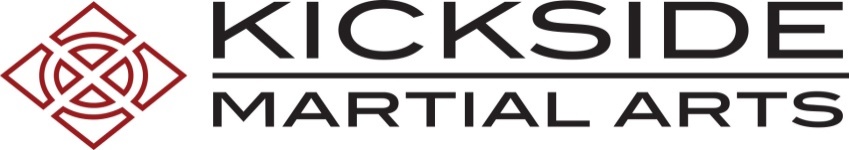 www.kicksidema.comRevised Week is also “Spirit Week.” Students are encouraged to bring friends and family who are not currently training to try a class. For each friend, you will get to pop a balloon and win a corresponding prize from the display in the lobby!MONTGOMERY REVISED WEEK June 17–22, 2019MONDAYTUESDAYWEDNESDAY THURSDAY FRIDAY SATURDAY Fun & GamesSelf-DefenseMixed Martial ArtsNunchucksRank CeremoniesFamily Day4:30 – 5:15White – Sr. Yellow Juniors4:30 – 5:15 pmLittle Kickers4:30 – 5:15White – Sr. YellowJuniors4:30 – 5:15Little KickersNo classes
RANK CEREMONY @ MONTGOMERYRegular schedule resumes5:15 – 6:00Little Kickers4:45 – 5:30Brown – Sr. RedJuniors5:15 – 6:00MMA Juniors4:45 – 5:30Brown – Sr. Red
Juniors5:30Rank CeremonyWhite – Sr. Green
Juniors5:15 – 6:00Little Kickers4:45 – 5:30Brown – Sr. RedJuniors5:15 – 6:00Little Kickers4:45 – 5:30Brown – Sr. Red
Juniors5:30Rank CeremonyWhite – Sr. Green
Juniors6:00 – 6:45Green & UpJuniors5:15 – 6:00White – Sr. YellowJuniors6:00 – 6:45Green & UpJuniors5:15 – 6:00White – Sr. YellowJuniors6:15Rank CeremonyBlue – RedJuniors6:00 – 6:45Green & UpJuniors5:30 Make-up Testing6:00 – 6:45Green & UpJuniors5:15 – 6:00White – Sr. YellowJuniors6:15Rank CeremonyBlue – RedJuniors7:00 – 8:00MMAJuniors & Adults6:00 – 6:45 Green – Sr. BlueJuniors6:45 – 7:30All Ranks
Teens/Adults6:00 – 6:45 Green – Sr. BlueJuniors7:00Rank CeremonySr. Red, Black, All Teen/Adult Ranks6:45 – 7:30Black Belts & All RanksTeens/Adults7:30 – 8:30MMAAdults6:45 – 7:30Black Belts &
All RanksTeens/AdultsTimes are for your current rank, not your new one. Please “dress to impress” (no uniforms) to make for a special experience.